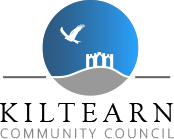 Kiltearn Community CouncilNotice of Public Meeting to be held on Tuesday 25 April 2017THE DIAMOND JUBILEE HALLStarting at 7pmAgendaMinutes of meeting held on 14th March 2017Matters arisingPolice ReportDiamond Jubilee HallFinanceCouncillors ReportCommunicationUpdates from Village GroupsEvanton Community TrustEvanton Social and Events GroupEvanton Wood CompanyA O C B inc. feedback from meeting with Cromarty Firth Port Authority